Information sheet V11 – July 2021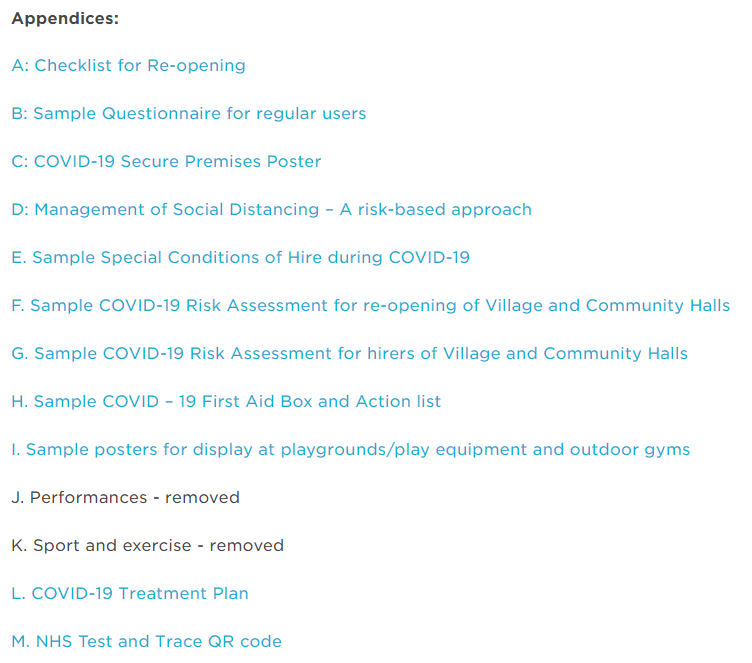 